Дата проведення уроку: 01.04.2020Група: МШ-33Професія: штукатурМайстер в/н: Введенська Людмила ІванівнаТелефон вайбера – 0509972692; електронна пошта Ludmilavv25@gmail.com       Урок № 11                 Тема уроку: Виконання безпіщаної накривкиМета уроку:Навчальна: Удосконалити вміння та навички учнів при виконанні робіт при виконанні безпіщаної накривки.Дидактичне  забезпечення: запитання, тести, інструкційна карта.Хід урокуПовторення пройденого матеріалу (800- 930) Дати письмово на відповіді:Тестові завдання  опитування учнів з метою перевірки засвоєння ними нової інформації; 1. Коли беруться до затирання накривкового шару: а) відразу ж після накидання накривкового шару; б) накривковий шар трохи витримують, а потім затирають; в) Для поетапного висихання розчину накривки? 2. Які терки застосовують для затирання поверхі: а) дерев'яні; б) з дюралюмінію; в) терки, полотно яких оббито повстю, фетром? 3. Що треба зробити, якщо поверхня штукатурки перед затиранням висохла: а) відразу братися до затирання; б) злегка змочити поверхню щіткою (квачем); в) рясно змочити поверхню? У процесі колового затирання штукатурки відбувається її додаткове вирівнювання? 5. Що треба зробити, щоб за колового затирання сліди, що залишилися після терки, були мінімальними й однаковими. а) рівномірно  натискати на інструмент; б) затирати змочену поверхню; в) сильніше натискати на терку в місцях опуклостей; г) ребром терки зрізати нерівності; д) робити повторне загладжування накривкового шару; е) використовувати терки, оббиті повстю? 2. Пояснення нового матеріалу. (930- 1300)Інструктаж  з безпеки праціПри виконанні  безпіщаної накривки необхідно працювати на справних риштуваннях, помостах, колисках та інших пристроях, дотримуючись вимог щодо їхнього виготовлення і встановлення, а також додержуючись правил техніки безпеки під час роботи на висоті.Працювати в спецодязі, в рукавицях. Розчин брати інструментами, а не руками.Ручний інструмент, яким працює штукатур, має бути справним. Дерев'яні ручки інструмента виготовляють із твердої деревини (бук, граб, береза), допустима вологість якої не більше 12 %. Вони повинні бути добре оброблені, пошліфовані і міцно з'єднані з інструментом..  Організація робочого місцяРобочим місцем штукатура є виділені ділянки на відкритих будівельних майданчиках, всередині будівель та споруд, спеціально укомплектовані для штукатурних робіт. Робочі місця повинні бути забезпечені випробуваними інвентарними улаштуваннями і пристроями (риштування, помости, стрем'янки тощо), виготовленими за типовими проектами і встановленими згідно з проектом виконання робіт.На робочому місці штукатура мають бути обладнання, матеріали і знаряддя праці, потрібні для виконання опорядження, їх розміщують так, щоб під час роботи не доводилося робити зайвих рухів. Ручний інструмент,  який  беруть правою рукою, має лежати справа, а той, що беруть лівою рукою, — зліва. Якщо для роботи потрібен столик, то його встановлюють так, щоб з цього місця можна було виконати якнайбільший обсяг роботи. Велике значення для організації робіт має своєчасна підготовка матеріалів і поточне забезпечення ними опоряджувальників. Після закінчення роботи інструменти прибирають у ящики, сміття викидають. Виконання технологічного процесуДля виконання робіт нам потрібні такі інструменти: гладилка; кельма; шпатель; щітка.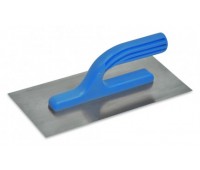 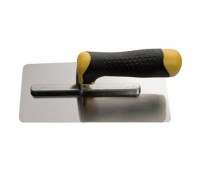 Гладилка                                              гладилка з закругленими краями                 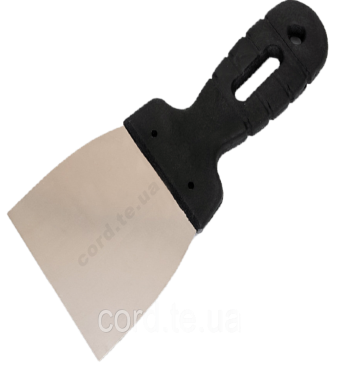 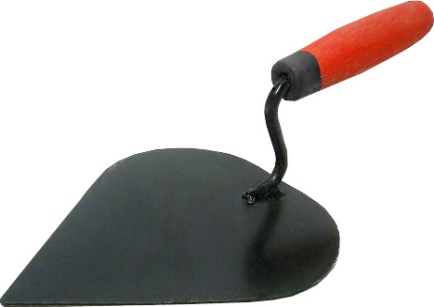 Шпатель нержавіючий 100 мм                         штукатурна лопатка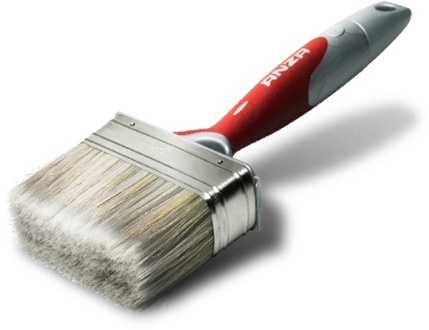               щіткаБезпіскова накривка поверхонь.Накривний шар штукатурки, виконаний із звичайних розчинів, до складу яких входить пісок, після затирання все-таки шорсткий. Тому, щоб уникнути цього, поштукатурену поверхню перед фарбуванням потрібно додатково шпаклювати спеціальними сумішами. Більш ефективним є спосіб, за яким накривний шар штукатурки виконують вапняно-гіпсовим розчином (пастою) без піску. Безпіскову накривку поверхні застосовують також при підготовці під фарбування залізобетонних конструкцій. Безпіскову накривку наносять на добре вирівняний підготовчий шар штукатурки або бетонну поверхню за два рази. Загальна товщина накривного шару повинна бути не більше 2 мм.Склад вапняно-гіпсового розчину залежить від якості вапняного тіста та вологості поверхні, на яку його наносять. Чим більша вологість поверхні, тим менша кількість гіпсу має входити до складу розчину. Здебільшого застосовують розчини складу 1:2 або 1:3 (1 частина гіпсу і 2—3 частини вапняного тіста).Спосіб приготування вапняно – гіпсового розчину:Розчин приготовляють малими порціями в дерев'яному або металевому ящику невеликого розміру. Перед змішуванням гіпс пересівають через дрібне сито, а розведене водою вапняне тісто (молоко) — проціджують. Готуючи розчин, в ящик наливають вапняне молоко і поступово додають до нього потрібну кількість гіпсу. Після перемішування суміші повинна утворитись сметаноподібна паста. Приготовлений розчин треба використати протягом 15—20 хв.Для безпіскової накривки можна також користуватись гіпсовим розчином. У цьому випадку пересіяний гіпс у ящику змішують з попередньо приготовленою 2—3 %-ною клейовою водою. Тваринний клей, з якого приготовляється клейова вода, як і вапно, сприяє уповільненню строку твердіння вапна.Спосіб нанесення розчину на поверхню:Одержаний розчин кельмою накладають на сталеву гладилку і намазують на поверхню шаром завтовшки 0,5—0,8 мм. Нанесений шар зразу ж розрівнюють і згладжують тією ж гладилкою,тримаючи її під кутом 10—15° до поверхні. Через 20—30 хв наносять другий шар безпіскової накривки і остаточно його обробляють гладилкою, а потім щіткою, змоченою у воді. При цьому опоряджена поверхня має набрати вигляду дзеркального блиску.Безпісковий розчин можна наносити на поверхню також дерев'яним або гумовим шпателем і розрівнювати кожний шар щіткою з короткою волосінню. Ні в якому разі для цієї роботи не можна використовувати відмоложеного розчину, тобто такого, який після початку тужавіння був знову розведений водою і додатково розмішаний. Такий розчин втрачає міцність і після нанесення на поверхню та висихання лущиться й відпадає.Безпіскова накривка поверхні підвищує продуктивність праці штукатура в 1,5—2 рази і звільняє маляра від потреби виконувати суцільне шпаклювання поверхні перед фарбуванням.Безпіскова накривка повинна бути рівною на всіх ділянках поверхні, без помітних на око подряпин, швів, стиків, грубої фактури та інших дефектів.Суміш будівельна суха модифікована «Master-Contour»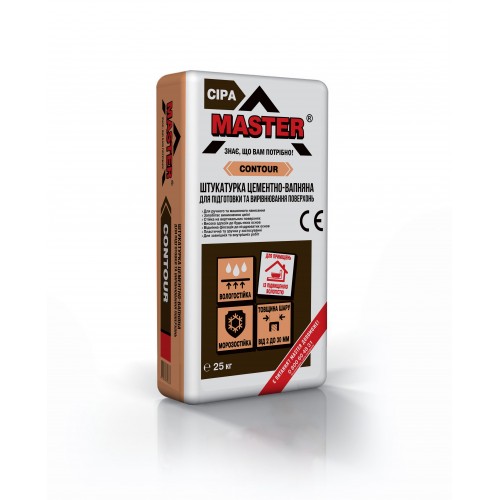 Суміш будівельна суха модифікована «Master-Contour» призначена для підготовки і вирівнювання бетонних, цегляних та інших мінеральних основ під подальшу обробку різними декоративними матеріалами зовні та всередині будівель (товщина шару за один прохід не більше ніж 20 мм). Ефективно застосовується в приміщеннях із підвищеною вологістю: кухні, санвузли, ванні кімнати, паркінги, погреби, підвали тощо. Застосовується для ручного та машинного нанесення (за допомогою штукатурних станцій).
Для внутрішніх і зовнішніх робітДля приміщень із підвищеною вологістюЗапобігає виникненню цвіліВідмінна фіксація до ніздрюватого бетонуЗручна у застосуванніВологостійкаВисока адгезіяМорозостійкаПідготовка поверхніПідготовка поверхні виконується згідно ДБН В.2.6-22-2001. Основа має бути:- чистою (забруднення, напливи, пил, грибкові поразки видалити механізованим інструментом або вручну, очистити від олій та залишків фарби);- склоподібним поверхням надати шорсткості;- для підвищення контакту з сумішшю основу обробити ґрунтовкою ТМ «Master» чи ТМ «іMaster»  (за 4 години до початку робіт);- основи з грибковими поразками обробити протигрибковою ґрунтовкою ТМ «Master» чи ТМ «іMaster». Інструкція щодо використанняРоботи виконувати при температурі повітря від +5°С до +35°С. Температура поверхні основи повинна бути у таких же межах.У приміщеннях за дві доби до початку робіт, у процесі їх виконання, а також протягом трьох діб по закінченні потрібно дотримуватися температурного режиму не нижче +5°С і не вище +30°С.Суху суміш зачинити чистою водою у кількості, яка зазначена у технічних характеристиках, перемішати (рекомендується застосовувати електродриль із гвинтовою насадкою). Зачинену суміш витримати 5 хвилин, після чого знову перемішати. Зачинена суміш придатна до використання протягом  120 хвилин (за рекомендованих  атмосферних умов). Наносять зачинену суміш «Master-Contour» накидаючи на поверхню з подальшим вирівнюванням правилом чи металевою теркою. Для заповнення тріщин, дірок, вибоїн, відколів та інших нерівностей суху суміш зачиняють меншою кількістю води.Улаштовуючи багатошарове штукатурне покриття, кожен наступний шар потрібно наносити після тужавлення попереднього. Нанесений шар слід розрівнювати до початку тужавлення суміші.Суміш ТМ «Master» ЦВ.1.ШТ2 ДСТУ Б В.2.7-126: 2011Усі зазначені рекомендації ефективні при температурі повітря 20°С і відносній вологості 60%.

Правила безпекиСуха будівельна суміш містить цемент, який викликає лужну реакцію при гідратації, - при роботі необхідно берегти шкіру та очі. У роботі використовувати респіратор та гумові рукавички. У разі потрапляння суміші в очі - негайно промити великою кількістю води і звернутися до лікаря.Термін придатності: 12 місяців від дня виробництва, зазначеного на упаковці.Підлягає утилізації згідно ДСанПіН 2.2.7.029Умови зберігання: зберігати в оригінальній упаковці, в сухому місці.Гарантійний строк: виробник гарантує якість суміші протягом терміну придатності, за умови виконання норм зберігання та використання, зазначених на упаковці.ЕкологічнаMASTER КОНТУР ШТУКАТУРКА ЦЕМЕНТО-ВАПНЯНА ДЛЯ ПІДГОТОВКИ ТА ВИРІВНЮВАННЯ ПОВЕРХОНЬ, 25кг2.Закріплення нового матеріалу: ( 1300-1430)Дати письмово на відповіді:1. Безпека праці при  виконанні безпіщаної накривки2. Пояснити організацію робочого місця при виконанні безпіщаної накривки.3. Назвати інструменти, які потрібні при виконанні безпіщаної накривки?4. Пояснити,  яким розчином виконують накривочний шар штукатурки?5. Пояснити, як наносять безпіскову накривку?6. Пояснити, яка товщина накривочного шару?7. Пояснити, від чого залежить склад вапняно – гіпсового розчину?8. Пояснити, спосіб приготування вапняно – гіпсового розчину.9 Пояснити, протягом якого часу використовують вапняно – гіпсовий розчин.10. Пояснити, організацію робочого місця при виконанні роботи.Тест(дати відповіді «так» чи «ні»)Відповіді надсилати 26.03 з 1300-1430на вайбер 0509972692 та електронну пошту Ludmilavv25@gmail.com Майстер виробничого навчання                                  Л.І.ВведенськаІнструкційна картаТема уроку: «Виконання безпіщаною накривки»№ з/п Запитання Відповідь Кількість балів      1. 2.      3. 4. 5.      6.      7. 8.       9. 10. Яким інструментом виконують затирання: а) півтерком; б) теркою; в) соколом Який шар штукатурки потрібно затерти: а) грунт; б) набризк; в) накривку Які існують способи затирання штукатурки: а) вкругову, врозгін; б) врозгін, по діагоналі; Вкругову накривку затирають: а) знизу вгору; б) зверху вниз; в) рухом терки проти ходу годинникової стрілки Чи має бути поверхня під час затирання вологою: а) так; б) ні Як ви зрізатимите  нерівності, що трапляються на площі затирання: а) сильним натиском полотна терки; б) ребром терки Чи можна затирання штукатурки врозгін використовувати як самостійний вид затирання: а) так; б) ні Товщина накривки не повинна перевищувати:   а) 2 мм;             б) 4 мм;            в) 5 мм Яке функціональне призначення затирання штукатурки врозгін: а) виправлення дефектів накривочного шару; б) замазування подряпин, дрібних виїмок; в) виправлення слідів кругового затирання Під час затирання врозгін ви щільно притискатимете терку до поверхні: а) так б) ні а б в а б в а б а б в а б а б а б а б в а б ва б СкладЦементно-вапняна суміш, модифікована мінеральними заповнювачамиКрупність заповнювача не більше1,0 ммЧас придатності зачиненої суміші для використання120 хвВідкритий час20 - 25 хвМіцність зчеплення з основою0,3 МПаМежа міцності на стиск5 МПаРекомендована кількість води для приготування зачиненої суміші0,2 л / 1 кг сумішіТемпература використанняВід +5 ºС до +35 ºСВитрата суміші1,8 кг / м/ 1 мм№п/пЗапитанняТакНі1Накривний шар штукатурки виконують вапняно-гіпсовим розчином з додаванням піску2Загальна товщина накривного шагу не більше 2 мм3Склад вапняно-гіпсового розчину залежить від вологості поверхні, на яку його наносять.4Для приготування розчину застосовують склад розчину 1:45Чи потрібно пересіювати гіпс через сито перед змішуванням6Безпіскову накривку наносять на поверхню ківшем7Приготовлений розчин використовують протягом 1 години8Товщина накривочного шару завтовшки 0,5-0,8 мм9Другий шар безпіскової накривки наносять через 20-30 хвилин10Чи використовують відмоложений розчинЕскіз роботЕскіз роботТехнологічні операціїІнструменти,пристрої,інвентар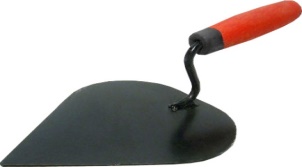 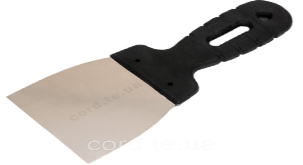 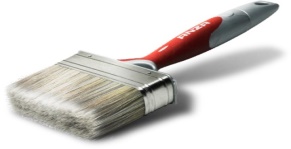 1.Одержаний розчин кельмою накладають на сталеву гладилку і намазують на поверхню шаром завтовшки 0,5—0,8 мм. 2.Нанесений шар зразу ж розрівнюють і згладжують тією ж гладилкою, тримаючи її під кутом 10—15° до поверхні. 3.Через 20—30 хв наносять другий шар безпіскової накривки і остаточно його обробляють гладилкою, а потім щіткою, змоченою у воді.---гладилка---щітка---відро---штукатурна лопатка---ящик длярозчину ---шпалельМатеріалиБезпека праці     Технологічні вимогиОрганізація робочого місцяРозчинУ процесі роботи звернути увагу на налагодженість робочого інструменту. Ручки інструменту повинні бути цілими і не зламаними, добре насаджені й розклинені. Працювати у рукавицях, спецодязі.Опоряджена поверхня має набрати вигляду дзеркального блискуНа робочому місці штукатура мають бути обладнання, матеріали і знаряддя праці, потрібні для виконання провішування стелі, їх розміщують так, щоб під час роботи не доводилося робити зайвих рухів.